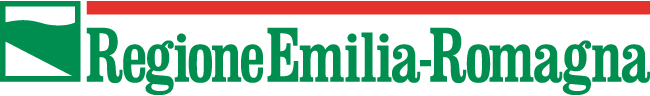 “Bando per la trasformazione digitale, l’aggregazione, la qualificazione e la razionalizzazione degli enti di formazione accreditati dalla Regione Emilia-Romagna, in attuazione dell’art. 15 della L.R. N. 12/2020” di cui alla D.G.R. n. 1178/2021 successivamente modificato con D.G.R. n. 78 del 24/01/2022”
RELAZIONE TECNICA INTERMEDIA DEL PROGETTOProgetto n. PG/2021/___________Il presente schema di relazione tecnica finale deve illustrare gli obiettivi e i risultati conseguiti e la loro coerenza e correlazione con le finalità del bando regionale. Tale relazione dovrà contenere altresì una descrizione analitica delle spese contenute nella rendicontazione finanziaria con indicazione delle finalità delle stesse tenendo conto di:Quanto indicato nella domanda di finanziamento Eventuali modifiche progettuali approvate dalla RegioneEventuali scostamenti in termini di riduzione delle spese previste.Obiettivi previsti, risultati raggiunti, scostamenti ed eventuali criticità Attività realizzateFare riferimento solo alle attività realizzate, tenendo conto di quanto indicato nella scheda progetto in fase di presentazione di domanda di contributo e di eventuali modifiche. Per INTERVENTO si intende ogni singolo BENE e/o SERVIZIO inerente il progetto realizzato. AZIONE A)Voce di spesa A-1): Spese di consulenza per la riorganizzazione digitale e verde dell’ente di formazioneVoce di spesa A-2): Spese per l’adeguamento della rete dati alla tecnologia 5GVoce di spesa A-3): Acquisto di software e hardware e relative licenze d’uso direttamente funzionali alla realizzazione dei progetti di trasformazione tecnologica e digitalVoce di spesa A-4): Acquisto di software e relative licenze d’uso finalizzati alla gestione informatica dell’attività dell’enteVoce di spesa A-5): Acquisto di piattaforme e di dispositivi per lo svolgimento di attività di formazione a distanza in modalità sincrona e/o asincronaVoce di spesa A-6): Acquisto di dispositivi e strumenti per lo sviluppo di ambienti funzionali alla didattica digitale integrata, anche nel rispetto dei criteri di accessibilità per le persone con disabilitàVoce di spesa A-7): Acquisto di dispositivi e strumenti per lo sviluppo di ambienti funzionali alla didattica digitale integrataVoce di spesa A-8): Acquisto di strumentazione funzionali alla didattica laboratoriale, con particolare attenzione alla riduzione dell’impatto ambientaleVoce di spesa A-9): Acquisto e/o sviluppo di contenuti “full digital”Voce di spesa A-10): Acquisto di servizi di assessment/mappatura delle competenze e misurazione dell’employabilityVoce di spesa A-11): Acquisto di strumentazione laboratoriale e/o razionalizzazione/efficientamento di processi organizzativiVoce di spesa A-12): Acquisto di dimostratoriVoce di spesa A-13): Costi per la formazione del personale finalizzata con priorità all’acquisizione di competenze linguistiche, digitali e di transizione verde e socialmente sostenibileVoce di spesa A-14): Costi connessi alla sottoscrizione di rapporti formalizzati di cui al punto 3.1.2 dell’avviso pubblicoVoce di spesa A-15): Spese per affitto/licenze d’uso, nelle annualità 2021-2022-2023-2024-2025 di pacchetti software non acquistabiliAZIONE B)Voce di spesa B-1): Acquisizione di servizi di consulenza specialistica, per la realizzazione del progetto di aggregazione, razionalizzazione e/o sviluppoVoce di spesa B-2): Acquisizione di servizi di consulenza organizzativa, connessa al progetto di aggregazione, razionalizzazione e/o sviluppoVoce di spesa B-3): Costi connessi all’elaborazione di progetti/studi di fattibilità relativi allo sviluppo, all’aggregazione (con particolare attenzione alla fusione) alla razionalizzazione o alla forma di collaborazione, o di convenzione, o di contratto di reteVoce di spesa B-4): Costi per l’ottenimento e il mantenimento della certificazione di qualità, con riferimento all’attività formativaAZIONE C)Voce di spesa C-1): Spese per opere edili, murarie ed impiantistiche strettamente collegate al progettoVoce di spesa C-2): Spese per acquisto di arredi strettamente collegati allo svolgimento delle attività didatticheVoce di spesa C-3): Spese per efficientamento energetico ed introduzione nelle strutture di fonti di energia rinnovabiliVoce di spesa C-4): Spese di progettazione degli interventiAZIONE D)Voce di spesa D-1): Spese per acquisto di piattaforme, di dispositivi e contenuti formativi per la piena partecipazione alla formazione delle persone con disabilitàVoce di spesa D-2): Spese per acquisto di dispositivi e strumenti per lo sviluppo di ambienti funzionali alla didattica inclusiva per le persone con disabilitàVoce di spesa D-3): Spese per costi per la formazione del personale finalizzata alla qualificazione delle metodologie didattiche per l’inclusione supportate dalle tecnologie per l’apprendimentoVoce di spesa D-4): Spese per attrezzature per l’accessibilitàVoce di spesa SG-1: Costi per la elaborazione e/o presentazione della domanda di contributo alla Regione nel limite massimo del 1%Data								Firma del Legale Rappresentante _______________________					_________________________________Titolo progetto Beneficiario (Indicare ragione sociale e sede legale)Sede di realizzazione del progetto (Indicare l’indirizzo)Legale rappresentante o Procuratore speciale delegato (Indicare nome, cognome e recapiti)
Data di avvio della realizzazione del progettoData di conclusione della realizzazione del progettoObiettivi e risultati previsti:Riportare sinteticamente obiettivi e risultati previsti nel progetto imprenditoriale presentato in domanda Risultati raggiunti in fase intermedia:Descrivere i risultati effettivamente raggiunti indicando come le spese sostenute hanno concorso al raggiungimento di tali risultatiEventuali scostamenti e loro motivazione:Indicare se vi sono stati scostamenti tra risultati previsti e quelli raggiunti, e relative spese, specificando la motivazioneCriticità:Descrivere le eventuali criticità di carattere tecnico-scientifico, gestionale o finanziario, riscontrate durante l’attuazione del progetto imprenditoriale e le eventuali azioni correttive intraprese per garantire il raggiungimento dei risultati previstiDescrivere gli interventi indicando per ciascuno:l’importo previsto in domanda; l’importo effettivamente speso e rendicontato; gli eventuali scostamenti e la relativa motivazione. Descrivere gli interventi indicando per ciascuno:l’importo previsto in domanda, l’importo effettivamente speso e rendicontato, gli eventuali scostamenti e la relativa motivazione Descrivere gli interventi indicando per ciascuno:l’importo previsto in domanda, l’importo effettivamente speso e rendicontato, gli eventuali scostamenti e la relativa motivazione Descrivere gli interventi indicando per ciascuno:l’importo previsto in domanda, l’importo effettivamente speso e rendicontato, gli eventuali scostamenti e la relativa motivazione Descrivere gli interventi indicando per ciascuno:l’importo previsto in domanda, l’importo effettivamente speso e rendicontato, gli eventuali scostamenti e la relativa motivazione Descrivere gli interventi indicando per ciascuno:l’importo previsto in domanda, l’importo effettivamente speso e rendicontato, gli eventuali scostamenti e la relativa motivazione Descrivere gli interventi indicando per ciascuno:l’importo previsto in domanda, l’importo effettivamente speso e rendicontato, gli eventuali scostamenti e la relativa motivazione Descrivere gli interventi indicando per ciascuno:l’importo previsto in domanda, l’importo effettivamente speso e rendicontato, gli eventuali scostamenti e la relativa motivazione Descrivere gli interventi indicando per ciascuno:l’importo previsto in domanda, l’importo effettivamente speso e rendicontato, gli eventuali scostamenti e la relativa motivazione Descrivere gli interventi indicando per ciascuno:l’importo previsto in domanda, l’importo effettivamente speso e rendicontato, gli eventuali scostamenti e la relativa motivazione Descrivere gli interventi indicando per ciascuno:l’importo previsto in domanda, l’importo effettivamente speso e rendicontato, gli eventuali scostamenti e la relativa motivazione Descrivere gli interventi indicando per ciascuno:l’importo previsto in domanda, l’importo effettivamente speso e rendicontato, gli eventuali scostamenti e la relativa motivazione Descrivere gli interventi indicando per ciascuno:l’importo previsto in domanda, l’importo effettivamente speso e rendicontato, gli eventuali scostamenti e la relativa motivazione Descrivere gli interventi indicando per ciascuno:l’importo previsto in domanda, l’importo effettivamente speso e rendicontato, gli eventuali scostamenti e la relativa motivazione Descrivere gli interventi indicando per ciascuno:l’importo previsto in domanda, l’importo effettivamente speso e rendicontato, gli eventuali scostamenti e la relativa motivazione Descrivere gli interventi indicando per ciascuno:l’importo previsto in domanda, l’importo effettivamente speso e rendicontato, gli eventuali scostamenti e la relativa motivazione Descrivere gli interventi indicando per ciascuno:l’importo previsto in domanda, l’importo effettivamente speso e rendicontato, gli eventuali scostamenti e la relativa motivazione Descrivere gli interventi indicando per ciascuno:l’importo previsto in domanda, l’importo effettivamente speso e rendicontato, gli eventuali scostamenti e la relativa motivazione Descrivere gli interventi indicando per ciascuno:l’importo previsto in domanda, l’importo effettivamente speso e rendicontato, gli eventuali scostamenti e la relativa motivazione Descrivere gli interventi indicando per ciascuno:l’importo previsto in domanda, l’importo effettivamente speso e rendicontato, gli eventuali scostamenti e la relativa motivazione Descrivere gli interventi indicando per ciascuno:l’importo previsto in domanda, l’importo effettivamente speso e rendicontato, gli eventuali scostamenti e la relativa motivazione Descrivere gli interventi indicando per ciascuno:l’importo previsto in domanda, l’importo effettivamente speso e rendicontato, gli eventuali scostamenti e la relativa motivazione Descrivere gli interventi indicando per ciascuno:l’importo previsto in domanda, l’importo effettivamente speso e rendicontato, gli eventuali scostamenti e la relativa motivazione Descrivere gli interventi indicando per ciascuno:l’importo previsto in domanda, l’importo effettivamente speso e rendicontato, gli eventuali scostamenti e la relativa motivazione Descrivere gli interventi indicando per ciascuno:l’importo previsto in domanda, l’importo effettivamente speso e rendicontato, gli eventuali scostamenti e la relativa motivazione Descrivere gli interventi indicando per ciascuno:l’importo previsto in domanda, l’importo effettivamente speso e rendicontato, gli eventuali scostamenti e la relativa motivazione Descrivere gli interventi indicando per ciascuno:l’importo previsto in domanda, l’importo effettivamente speso e rendicontato, gli eventuali scostamenti e la relativa motivazione Descrivere gli interventi indicando per ciascuno:l’importo previsto in domanda, l’importo effettivamente speso e rendicontato, gli eventuali scostamenti e la relativa motivazione 